Calendar of Events April 6th 2024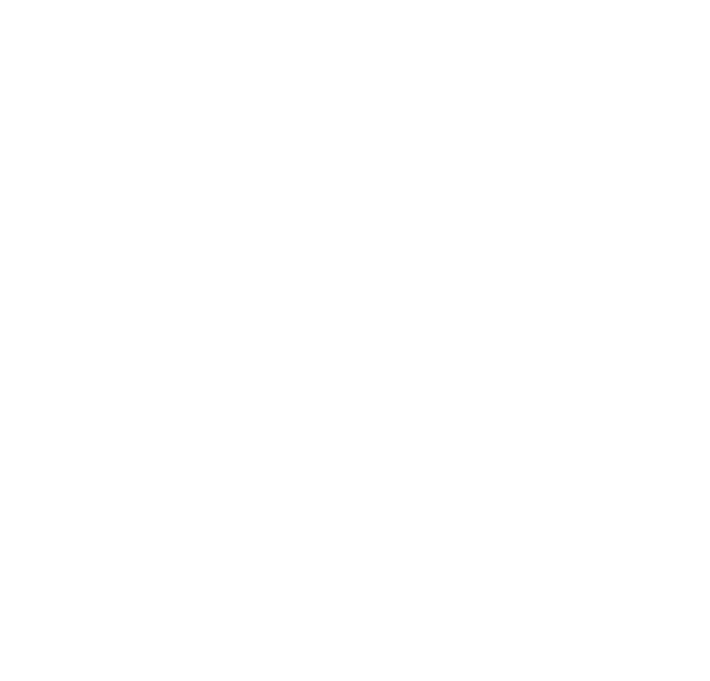 Board Meeting at 3pm  General Meeting at 5pmAuraria Community Center 4125 Auraria Rd.  Dawsonville Ga 30534  ZELLE NEMETHANNETTE26@gmail.com  Do NOT use My Phone Number Please STANDING RULES No use of alcohol on Association outings. Smoking will not be permitted at Association meetings or activities unless held in the open air. Members are expected to adhere to the Association’s Code of Ethics while prospecting or mining. Members are expected to always conduct themselves in accordance with the laws of the land and reasonable moral behavior. Violation of Standing Rules will result in disciplinary action as determined by the Executive Board of Directors The President, Vice-President, or their appointed spokesperson(s) are the only people authorized to speak on behalf of the WEGM. Regular monthly meetings will be held on the first Saturday of each month at a scheduled time as stated in the club newsletter and website.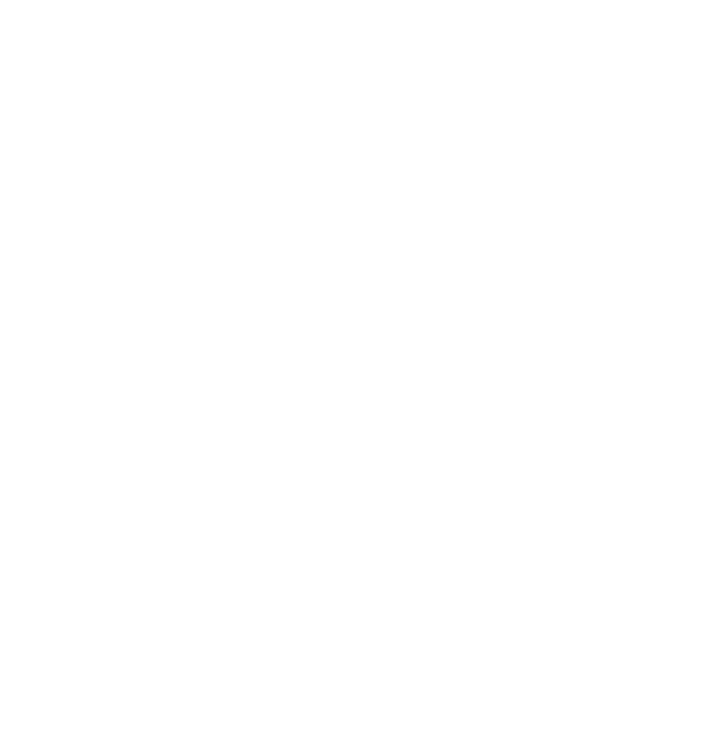 Officers and Committees OFFICERS President Mark Nesbitt 404-386-1605 email menesbitt9463@yahoo.comVice President Bill Quick   762-303-9541Secretary Heidi Lung 423-370-3970 email markus1225@yahoo.comTreasurer Ann Nemeth 740-294-1358 email Wegmtreasureann@gmail.com BOARD OF DIRECTORS Member 	Robert Samples 706-973-2262 and Membership 678-358-2086  	Samplesr88@gmail.com weekendgoldminer@yahoo.com Member        Alan McCary470-373-5483 email      alanmccary@outlook.comMember 	Rodney Lung 423-370-3971 770-531-9346 email lungster67@yahoo.comMember Curtis Atkins 864-934-3182 email curtisatkins@wctel.net Newsletter 	Ann Nemeth Editor 	wegmtreasureAnn@gmail.com Hunt master We need Hunt Master WEGM          Annette NemethAgent MAIL DUES TO: WEGM P.O. Box 910 Dahlonega, GA  30533 PLEASE INCLUDE YOURMEMBER # ON YOUR CHECK AND ZELLE PAYMENT! WE ALSO NOW ACCEPT ZELLE PAYMENTS Send to email nemethannette26@gmail.com   Call me for credit card or debt card $5.00 fee Per hundred. Do not use my phone number for Zelle 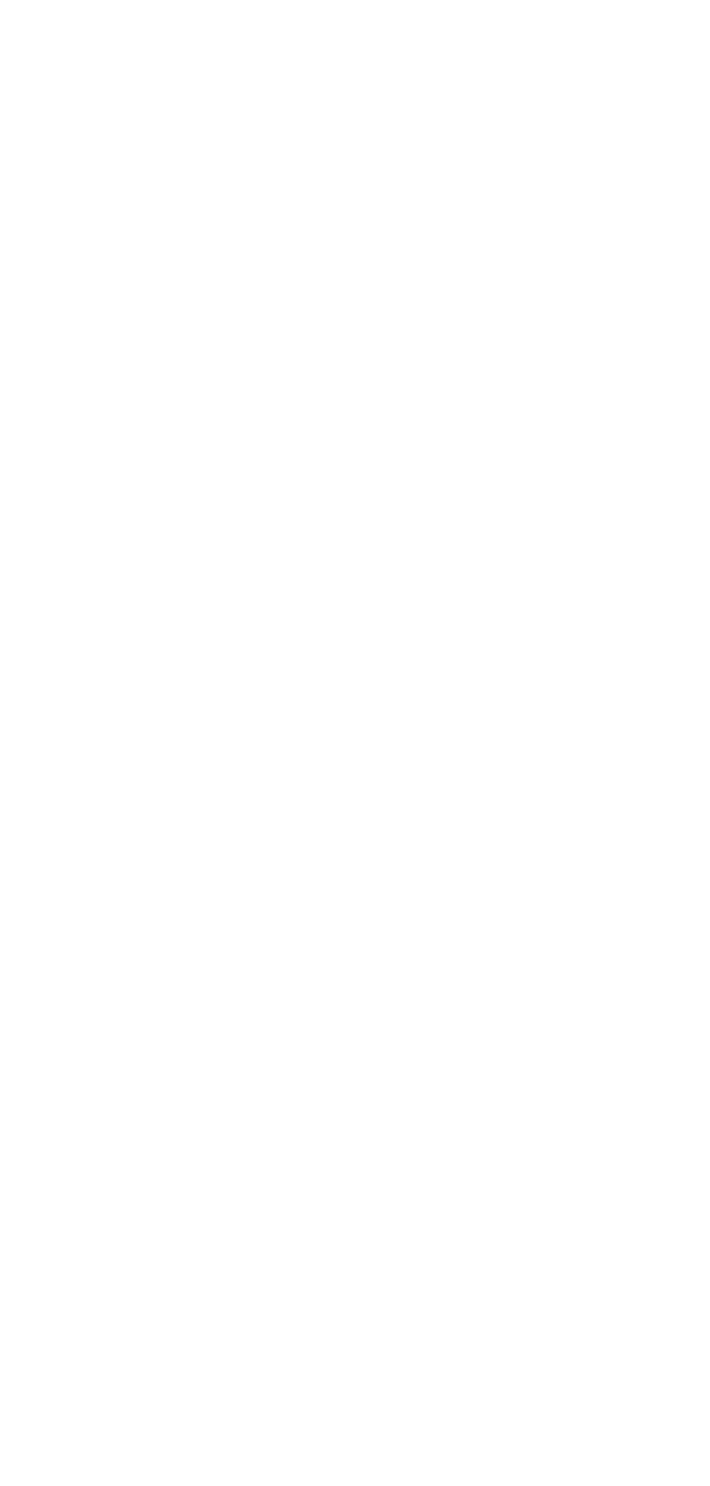 To pay dues, many forms of payment are now accepted. Contact Ann Nemeth for more info!                                     WEEKEND GOLD MINERS PROSPECTING CLUB, INC                                                           GENERAL MEETING                                                                 March 2,2024President Mark Nesbitt called the March 2, 2024, General meeting to order. Welcomedmembers and encouraged all members to attended meetings.Birthdays for March #3601 Paul Jones.Anniversaries: #3732 Jason and Annette Roberts. Congratulations on 14yrs.Motion to approve February meeting as printed in newsletter. #2533 Bill Quick made motion toapprove, #2610 Ray Sparks seconded the motion. Motion passed and carried.Treasurer report for Feb given by Ann NemethBeg Bal…. ………...$13,517.51Income……………. $6,929.14Disbursed…………. $718.02End Bal……………. $19,728.63Savings account…$13,439.27Total.......................$33,167.90.Made motion to approve treasurer report #3517 Mary Kozak, # 2342 Celeste Wilkersonseconded the motion. Motion passed and carried.Membership Report: Ann Nemeth gave Feb report as follows.New member 0new members YTD 0Last number given 3749.Total Collected. $0#3204 David Griffin made motion to accept the February Membership report #2845 TerryNewman seconded the motion second. Motion passed and carried.Old Business.Mother’s Day Hunt and potluck will be held May 4th. Metal Detecting starts at 12pm - 3pm.Potluck Lunch at 1pm, please bring a dish to share. Club to provide hamburgers & Hotdogs.Hunting will continue eat at your leisure. Open meeting at 3pm. General at 5pm.Common Dig: Will be a high banker common’s held on April 20th at 9am. To be held at TurnerProperty. Bring your high banker, there will be piles to work out of and gold to get. Entry to thisevent is FREE!!! Open to all members and nonmembers. Bring a friend, move some dirt eat.and have some fun. NOTE: Buckets of dirt cannot be taken home. you can take your cons butnot dirt. Ann Nemeth will meet with Nugget newspaper to advertise this outing.Campsites: make sure they are in order with mining equipment out of site. Allison propertystill have lots of down trees, so there is plenty of firwood to be had.New BusinessWEGM will have a float in the Dahlonega parade Oct 19th. Joyce Conner and #2312 CelesteWilkerson oversee this project. Trailer will be donated by Mark Nesbitt. Volunteers willbe needed as we get closer to the date.A big thank you to Terry Willman for fixing the gate at Turner.Keys are ready. Ann Nemeth will be sending statement and keys.Locks to be changed April.6,2024. If you do not get a key contact Ann Nemeth.Questions and Answers:A conversation was held regarding the do and don’t of digging.If you dig a hole and are finished with it, fill it back in. If you are going to continue to dig in thathole and it open put tape around it to prevent someone from falling or stepping into it. This iscommon curtesy and prevents injury. Remember to read your rules and regulations.Red Ticket Winner #3517 Mary KozakBlue Ticket WinnerBag of ore- #2533 Bill QuickBag of ore – #3517 Mary KozakBag of ore-#1963 Rick HickmanNugget -#3517 Mary KozakGreen Ticket Winners:Bag of ore- # 1900 Nancy HealyBag of ore-# 3517 Mary KozakBag of ore- #3729 Robert TarnowskiNugget -# 3729 Robert TarnowskiYellow Winning TicketsBag of ore-#2342 Celeste WilkersonBag of ore #999 William Valorabag of ore-#3601 Paul JonesNugget – #3433 Ann Nemeth#2533 Bill Quick made motion to adjourn meeting #3732 Jason Roberts second the motion.Motion passed and carried.Next meeting April 6, 2024Board meeting 3:00pmGeneral meeting 5:00pmPrepared by Heidi LungWE MUST HAVE CAMPSITE CLEANED UP! THERE ARE THREE ON TUNNER. ALSO 5 OR 6 ON ALLISON. PLEASE    PLEASE    PLEASE  CHECK YOUR CAMPSITES.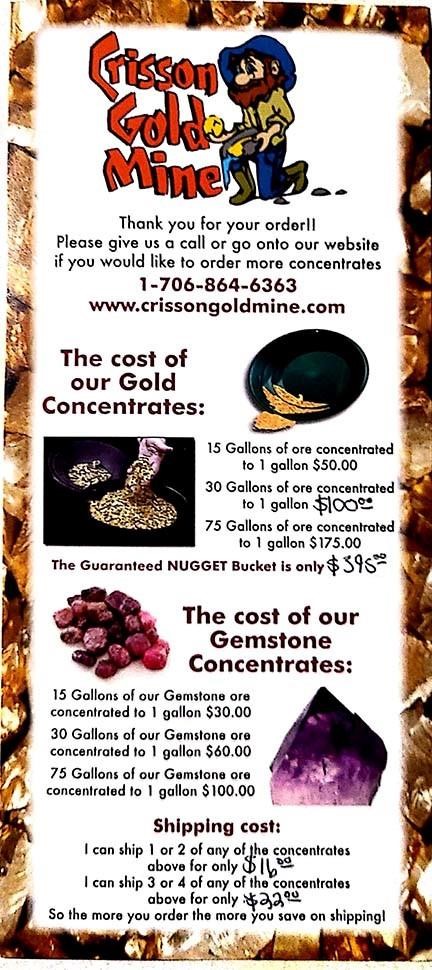 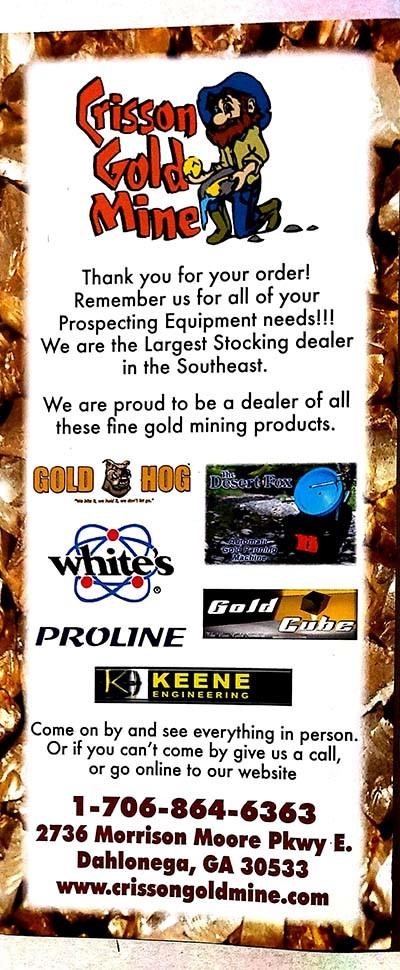 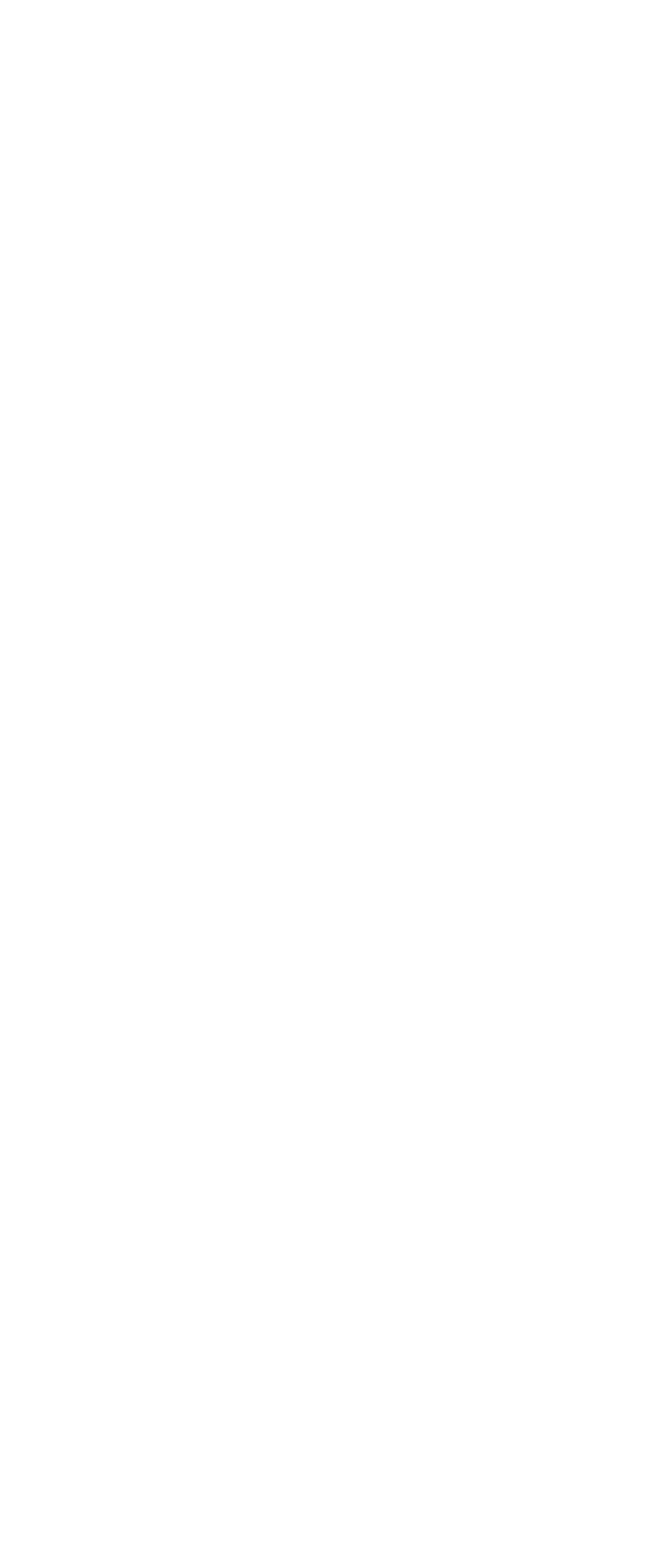 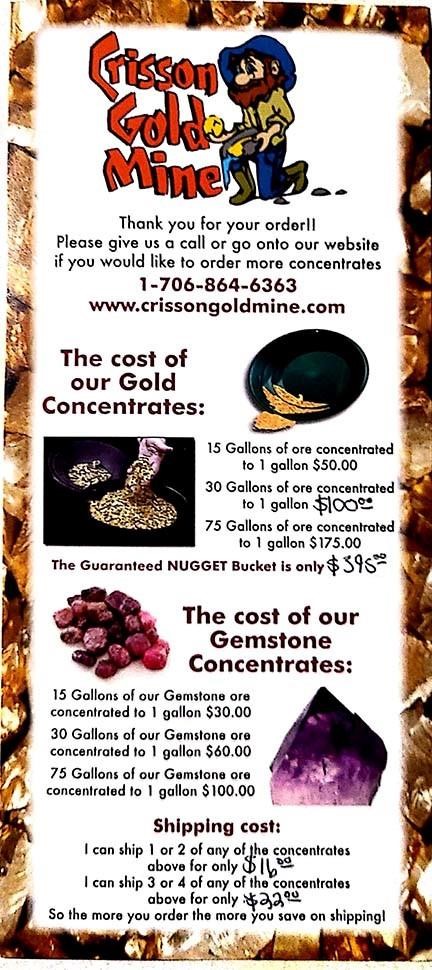 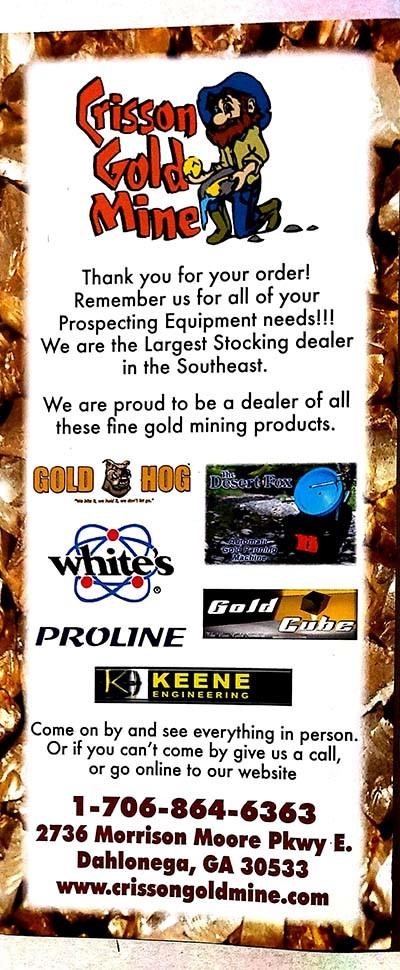 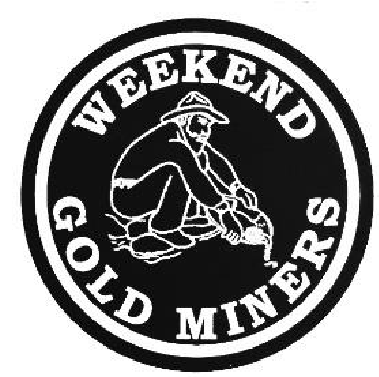 WEEKEND GOLD MINERSNewsletter Prospecting sites in the Heart of Georgia’s Gold Belt Established 1994 